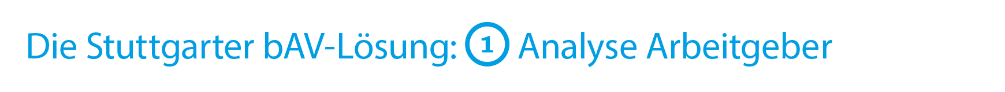 Erfassungsbogen zur betrieblichen AltersversorgungUnternehmensdatenUnternehmensdatenUnternehmensdatenUnternehmensdatenUnternehmensdatenUnternehmensdatenUnternehmensdatenUnternehmensdatenUnternehmensdatenName des Unternehmens:Werden vermögenswirksame Leistungen (VL) bezahlt?Werden vermögenswirksame Leistungen (VL) bezahlt?Werden vermögenswirksame Leistungen (VL) bezahlt?Werden vermögenswirksame Leistungen (VL) bezahlt?☐ ja☐ ja☐ neinWenn ja, dann:Wenn ja, dann:Wenn ja, dann:Wenn ja, dann:Wenn ja, dann:Wenn ja, dann:Wenn ja, dann:in Höhe _________________ Euroin Höhe _________________ Euroin Höhe _________________ Euroin Höhe _________________ Euroin Höhe _________________ Euroin Höhe _________________ Eurofür alle Mitarbeiterfür alle Mitarbeiterfür alle Mitarbeiterfür alle Mitarbeiterfür alle Mitarbeiterfür alle Mitarbeiterandere Regelung: _________________________________andere Regelung: _________________________________andere Regelung: _________________________________andere Regelung: _________________________________andere Regelung: _________________________________andere Regelung: _________________________________Anschrift:Werden VL schon in der bAV eingesetzt?Werden VL schon in der bAV eingesetzt?Werden VL schon in der bAV eingesetzt?Werden VL schon in der bAV eingesetzt?☐ ja☐ nein☐ neinWenn ja, wie?
Bitte ggf. Muster einer Vereinbarung beifügen.Wenn ja, wie?
Bitte ggf. Muster einer Vereinbarung beifügen.Wenn ja, wie?
Bitte ggf. Muster einer Vereinbarung beifügen.Wenn ja, wie?
Bitte ggf. Muster einer Vereinbarung beifügen.Wenn ja, wie?
Bitte ggf. Muster einer Vereinbarung beifügen.Wenn ja, wie?
Bitte ggf. Muster einer Vereinbarung beifügen.Wenn ja, wie?
Bitte ggf. Muster einer Vereinbarung beifügen.im Rahmen der Entgeltumwandlungim Rahmen der Entgeltumwandlungim Rahmen der Entgeltumwandlungim Rahmen der Entgeltumwandlungim Rahmen der Entgeltumwandlungim Rahmen der Entgeltumwandlungals Verzicht zu Gunsten einer arbeitgeberfinanzierten bAVals Verzicht zu Gunsten einer arbeitgeberfinanzierten bAVals Verzicht zu Gunsten einer arbeitgeberfinanzierten bAVals Verzicht zu Gunsten einer arbeitgeberfinanzierten bAVals Verzicht zu Gunsten einer arbeitgeberfinanzierten bAVals Verzicht zu Gunsten einer arbeitgeberfinanzierten bAVals Beitrag in einen Riestervertragals Beitrag in einen Riestervertragals Beitrag in einen Riestervertragals Beitrag in einen Riestervertragals Beitrag in einen Riestervertragals Beitrag in einen RiestervertragGesellschaftsform:Anzahl der Mitarbeiter:Anzahl der Mitarbeiter:Anzahl der Mitarbeiter:Anzahl der Mitarbeiter:Anzahl der Mitarbeiter:Anzahl der Mitarbeiter:Anzahl der Mitarbeiter:Gesamt:Gesamt:Gesamt:Gesamt:Gesamt:Gesamt:Gewerblich:Gewerblich:Gewerblich:Gewerblich:Gewerblich:Gewerblich:Gründungsdatum des Unternehmens:Angestellte:Angestellte:Angestellte:Angestellte:Angestellte:Angestellte:Geschäftsführer:Geschäftsführer:Geschäftsführer:Geschäftsführer:Geschäftsführer:Geschäftsführer:Familienangehörige:Familienangehörige:Familienangehörige:Familienangehörige:Familienangehörige:Familienangehörige:Geschäftsführer / Inhaber / Vorstand:Azubi:Azubi:Azubi:Azubi:Azubi:Azubi:Teilzeitkräfte:Teilzeitkräfte:Teilzeitkräfte:Teilzeitkräfte:Teilzeitkräfte:Teilzeitkräfte:Arbeitnehmer mit Einkommen < 2.575 Euro / Monat:Arbeitnehmer mit Einkommen < 2.575 Euro / Monat:Arbeitnehmer mit Einkommen < 2.575 Euro / Monat:Arbeitnehmer mit Einkommen < 2.575 Euro / Monat:Arbeitnehmer mit Einkommen < 2.575 Euro / Monat:Arbeitnehmer mit Einkommen < 2.575 Euro / Monat:Ansprechpartner für die bAV:Minijobber:1. Dienstverhältnis Steuerklasse I – V:1. Dienstverhältnis Steuerklasse I – V:1. Dienstverhältnis Steuerklasse I – V:1. Dienstverhältnis Steuerklasse I – V:1. Dienstverhältnis Steuerklasse I – V:2. Dienstverhältnis Steuerklasse VI:2. Dienstverhältnis Steuerklasse VI:2. Dienstverhältnis Steuerklasse VI:2. Dienstverhältnis Steuerklasse VI:2. Dienstverhältnis Steuerklasse VI:Sonstige Arbeitnehmer (z.B. im 2. Dienstverhältnis):Sonstige Arbeitnehmer (z.B. im 2. Dienstverhältnis):Sonstige Arbeitnehmer (z.B. im 2. Dienstverhältnis):Sonstige Arbeitnehmer (z.B. im 2. Dienstverhältnis):Sonstige Arbeitnehmer (z.B. im 2. Dienstverhältnis):Sonstige Arbeitnehmer (z.B. im 2. Dienstverhältnis):Telefon:Handelsvertreter:Handelsvertreter:Handelsvertreter:Handelsvertreter:Handelsvertreter:Handelsvertreter:Mitarbeiter mit herausgehobener Stellung:Mitarbeiter mit herausgehobener Stellung:Mitarbeiter mit herausgehobener Stellung:Mitarbeiter mit herausgehobener Stellung:Mitarbeiter mit herausgehobener Stellung:Mitarbeiter mit herausgehobener Stellung:E-Mail:Altersstruktur der Mitarbeiter:Altersstruktur der Mitarbeiter:Altersstruktur der Mitarbeiter:Altersstruktur der Mitarbeiter:Altersstruktur der Mitarbeiter:Altersstruktur der Mitarbeiter:Altersstruktur der Mitarbeiter:Anzahl Arbeitnehmer über 50 Jahre:Anzahl Arbeitnehmer über 50 Jahre:Anzahl Arbeitnehmer über 50 Jahre:________________________________________________________________________________Branche:Anzahl Arbeitnehmer 30 bis 50 Jahre:Anzahl Arbeitnehmer 30 bis 50 Jahre:Anzahl Arbeitnehmer 30 bis 50 Jahre:________________________________________________________________________________Anzahl Arbeitnehmer unter 30 Jahre:Anzahl Arbeitnehmer unter 30 Jahre:Anzahl Arbeitnehmer unter 30 Jahre:________________________________________________________________________________Tarifvertragliche Bindung:Tarifvertragliche Bindung:Tarifvertragliche Bindung: ja neinGehaltsstruktur im Unternehmen:
(Bruttomonatseinkommen, Anzahl / Anteil Arbeitnehmer)Gehaltsstruktur im Unternehmen:
(Bruttomonatseinkommen, Anzahl / Anteil Arbeitnehmer)Gehaltsstruktur im Unternehmen:
(Bruttomonatseinkommen, Anzahl / Anteil Arbeitnehmer)Gehaltsstruktur im Unternehmen:
(Bruttomonatseinkommen, Anzahl / Anteil Arbeitnehmer)Gehaltsstruktur im Unternehmen:
(Bruttomonatseinkommen, Anzahl / Anteil Arbeitnehmer)Anlehnung an einen Tarifvertrag im ArbeitsvertragBitte ggf. Muster beifügen (wichtig für Regelung des verpflichtenden Arbeitgeberzuschusses nach § 1 a Abs. 1 a BetrAVG)Anlehnung an einen Tarifvertrag im ArbeitsvertragBitte ggf. Muster beifügen (wichtig für Regelung des verpflichtenden Arbeitgeberzuschusses nach § 1 a Abs. 1 a BetrAVG)Anlehnung an einen Tarifvertrag im ArbeitsvertragBitte ggf. Muster beifügen (wichtig für Regelung des verpflichtenden Arbeitgeberzuschusses nach § 1 a Abs. 1 a BetrAVG)Anlehnung an einen Tarifvertrag im ArbeitsvertragBitte ggf. Muster beifügen (wichtig für Regelung des verpflichtenden Arbeitgeberzuschusses nach § 1 a Abs. 1 a BetrAVG)bis 450 € (Minijobber): __________________bis 450 € (Minijobber): __________________bis 450 € (Minijobber): __________________bis 450 € (Minijobber): __________________Anlehnung an einen Tarifvertrag im ArbeitsvertragBitte ggf. Muster beifügen (wichtig für Regelung des verpflichtenden Arbeitgeberzuschusses nach § 1 a Abs. 1 a BetrAVG)Anlehnung an einen Tarifvertrag im ArbeitsvertragBitte ggf. Muster beifügen (wichtig für Regelung des verpflichtenden Arbeitgeberzuschusses nach § 1 a Abs. 1 a BetrAVG)Anlehnung an einen Tarifvertrag im ArbeitsvertragBitte ggf. Muster beifügen (wichtig für Regelung des verpflichtenden Arbeitgeberzuschusses nach § 1 a Abs. 1 a BetrAVG)Anlehnung an einen Tarifvertrag im ArbeitsvertragBitte ggf. Muster beifügen (wichtig für Regelung des verpflichtenden Arbeitgeberzuschusses nach § 1 a Abs. 1 a BetrAVG)bis 1.300 € (Midijobber): __________________bis 1.300 € (Midijobber): __________________bis 1.300 € (Midijobber): __________________bis 1.300 € (Midijobber): __________________Anlehnung an einen Tarifvertrag im ArbeitsvertragBitte ggf. Muster beifügen (wichtig für Regelung des verpflichtenden Arbeitgeberzuschusses nach § 1 a Abs. 1 a BetrAVG)Anlehnung an einen Tarifvertrag im ArbeitsvertragBitte ggf. Muster beifügen (wichtig für Regelung des verpflichtenden Arbeitgeberzuschusses nach § 1 a Abs. 1 a BetrAVG)Anlehnung an einen Tarifvertrag im ArbeitsvertragBitte ggf. Muster beifügen (wichtig für Regelung des verpflichtenden Arbeitgeberzuschusses nach § 1 a Abs. 1 a BetrAVG)Anlehnung an einen Tarifvertrag im ArbeitsvertragBitte ggf. Muster beifügen (wichtig für Regelung des verpflichtenden Arbeitgeberzuschusses nach § 1 a Abs. 1 a BetrAVG)Zwischen 1.301 und 2.575 Euro: __________________Zwischen 1.301 und 2.575 Euro: __________________Zwischen 1.301 und 2.575 Euro: __________________Zwischen 1.301 und 2.575 Euro: __________________Anlehnung an einen Tarifvertrag im ArbeitsvertragBitte ggf. Muster beifügen (wichtig für Regelung des verpflichtenden Arbeitgeberzuschusses nach § 1 a Abs. 1 a BetrAVG)Anlehnung an einen Tarifvertrag im ArbeitsvertragBitte ggf. Muster beifügen (wichtig für Regelung des verpflichtenden Arbeitgeberzuschusses nach § 1 a Abs. 1 a BetrAVG)Anlehnung an einen Tarifvertrag im ArbeitsvertragBitte ggf. Muster beifügen (wichtig für Regelung des verpflichtenden Arbeitgeberzuschusses nach § 1 a Abs. 1 a BetrAVG)Anlehnung an einen Tarifvertrag im ArbeitsvertragBitte ggf. Muster beifügen (wichtig für Regelung des verpflichtenden Arbeitgeberzuschusses nach § 1 a Abs. 1 a BetrAVG)Zwischen 2.576 und BBG in der gesetzlichen Kranken-versicherung (2022: 4.837,50 Euro): __________________Zwischen 2.576 und BBG in der gesetzlichen Kranken-versicherung (2022: 4.837,50 Euro): __________________Zwischen 2.576 und BBG in der gesetzlichen Kranken-versicherung (2022: 4.837,50 Euro): __________________Zwischen 2.576 und BBG in der gesetzlichen Kranken-versicherung (2022: 4.837,50 Euro): __________________Anlehnung an einen Tarifvertrag im ArbeitsvertragBitte ggf. Muster beifügen (wichtig für Regelung des verpflichtenden Arbeitgeberzuschusses nach § 1 a Abs. 1 a BetrAVG)Anlehnung an einen Tarifvertrag im ArbeitsvertragBitte ggf. Muster beifügen (wichtig für Regelung des verpflichtenden Arbeitgeberzuschusses nach § 1 a Abs. 1 a BetrAVG)Anlehnung an einen Tarifvertrag im ArbeitsvertragBitte ggf. Muster beifügen (wichtig für Regelung des verpflichtenden Arbeitgeberzuschusses nach § 1 a Abs. 1 a BetrAVG)Anlehnung an einen Tarifvertrag im ArbeitsvertragBitte ggf. Muster beifügen (wichtig für Regelung des verpflichtenden Arbeitgeberzuschusses nach § 1 a Abs. 1 a BetrAVG)zwischen BBG in der gesetzlichen Krankenversicherung (2022: 4.837,50 Euro) bis BBG in der gesetzlichen Rentenversicherung West (2022: 7.050 Euro): ___________zwischen BBG in der gesetzlichen Krankenversicherung (2022: 4.837,50 Euro) bis BBG in der gesetzlichen Rentenversicherung West (2022: 7.050 Euro): ___________zwischen BBG in der gesetzlichen Krankenversicherung (2022: 4.837,50 Euro) bis BBG in der gesetzlichen Rentenversicherung West (2022: 7.050 Euro): ___________zwischen BBG in der gesetzlichen Krankenversicherung (2022: 4.837,50 Euro) bis BBG in der gesetzlichen Rentenversicherung West (2022: 7.050 Euro): ___________über BBG in der gesetzl. Rentenversicherung West (2022: 7.050 Euro)über BBG in der gesetzl. Rentenversicherung West (2022: 7.050 Euro)über BBG in der gesetzl. Rentenversicherung West (2022: 7.050 Euro)über BBG in der gesetzl. Rentenversicherung West (2022: 7.050 Euro)Welcher Tarifvertrag liegt zu Grunde:
(bitte Kopie beifügen)Welcher Tarifvertrag liegt zu Grunde:
(bitte Kopie beifügen)Welcher Tarifvertrag liegt zu Grunde:
(bitte Kopie beifügen)Welcher Tarifvertrag liegt zu Grunde:
(bitte Kopie beifügen)Welcher Tarifvertrag liegt zu Grunde:
(bitte Kopie beifügen)Sonderzahlungen:Sonderzahlungen:Sonderzahlungen:Sonderzahlungen:Sonderzahlungen:Sonderzahlungen:Welcher Tarifvertrag liegt zu Grunde:
(bitte Kopie beifügen)Welcher Tarifvertrag liegt zu Grunde:
(bitte Kopie beifügen)Welcher Tarifvertrag liegt zu Grunde:
(bitte Kopie beifügen)Welcher Tarifvertrag liegt zu Grunde:
(bitte Kopie beifügen)Welcher Tarifvertrag liegt zu Grunde:
(bitte Kopie beifügen)KeineKeineWeihnachtsgeldUrlaubsgeldUrlaubsgeldTantieme________________________________________________________________________________________________________________________________________________________________________________________________Besteht für die Branche eine Allgemeinverbindlichkeitserklärung bzgl. Mindestlohn?Besteht für die Branche eine Allgemeinverbindlichkeitserklärung bzgl. Mindestlohn?Besteht für die Branche eine Allgemeinverbindlichkeitserklärung bzgl. Mindestlohn? ja neinFluktuation im Unternehmen:Fluktuation im Unternehmen:Fluktuation im Unternehmen:Fluktuation im Unternehmen:Fluktuation im Unternehmen:Fluktuation im Unternehmen:Besteht für die Branche eine Allgemeinverbindlichkeitserklärung bzgl. Mindestlohn?Besteht für die Branche eine Allgemeinverbindlichkeitserklärung bzgl. Mindestlohn?Besteht für die Branche eine Allgemeinverbindlichkeitserklärung bzgl. Mindestlohn?durchschnittliche Quote: ________%durchschnittliche Quote: ________%durchschnittliche Quote: ________%durchschnittliche Quote: ________%durchschnittliche Verweildauer in Jahren: ________durchschnittliche Verweildauer in Jahren: ________durchschnittliche Verweildauer in Jahren: ________durchschnittliche Verweildauer in Jahren: ________Fluktuationsquote in den letzten 5 Jahren:Fluktuationsquote in den letzten 5 Jahren:Fluktuationsquote in den letzten 5 Jahren:Fluktuationsquote in den letzten 5 Jahren:< 10 %< 10 %< 10 %< 25%< 25%< 25%> 25%> 25%> 25%Werden die tarifvertraglichen Regelungen 
in der bAV bereits berücksichtigt:Werden die tarifvertraglichen Regelungen 
in der bAV bereits berücksichtigt:Werden die tarifvertraglichen Regelungen 
in der bAV bereits berücksichtigt: ja neinNachhaltigkeit im Unternehmen:
(Bedeutung des nachhaltigen Wirtschaftens)Nachhaltigkeit im Unternehmen:
(Bedeutung des nachhaltigen Wirtschaftens)Nachhaltigkeit im Unternehmen:
(Bedeutung des nachhaltigen Wirtschaftens)Nachhaltigkeit im Unternehmen:
(Bedeutung des nachhaltigen Wirtschaftens)Nachhaltigkeit im Unternehmen:
(Bedeutung des nachhaltigen Wirtschaftens)Nachhaltigkeit im Unternehmen:
(Bedeutung des nachhaltigen Wirtschaftens)wichtigwichtigunwichtigLohnabrechnung:Lohnabrechnung: intern  extern externAnsprechpartner: _____________________________________Ansprechpartner: _____________________________________Ansprechpartner: _____________________________________Ansprechpartner: _____________________________________Ansprechpartner: _____________________________________Betriebsrat:
Falls ja, Mitbestimmungsrechte beachtenBetriebsrat:
Falls ja, Mitbestimmungsrechte beachtenBetriebsrat:
Falls ja, Mitbestimmungsrechte beachten ja neinAnsprechpartner: _____________________________________Ansprechpartner: _____________________________________Ansprechpartner: _____________________________________Ansprechpartner: _____________________________________Ansprechpartner: _____________________________________Steuerberater des Unternehmens: Steuerberater des Unternehmens: Steuerberater des Unternehmens: Steuerberater des Unternehmens: Steuerberater des Unternehmens: Anzahl der Niederlassungen / Betriebsstätten: ___________Anzahl der Niederlassungen / Betriebsstätten: ___________Anzahl der Niederlassungen / Betriebsstätten: ___________Anzahl der Niederlassungen / Betriebsstätten: ___________Anzahl der Niederlassungen / Betriebsstätten: ___________Bestandsaufnahme bAV im UnternehmenBestandsaufnahme bAV im UnternehmenBestandsaufnahme bAV im UnternehmenBestandsaufnahme bAV im UnternehmenBestandsaufnahme bAV im UnternehmenBestandsaufnahme bAV im UnternehmenBestandsaufnahme bAV im UnternehmenBestandsaufnahme bAV im UnternehmenBestandsaufnahme bAV im UnternehmenBestandsaufnahme bAV im UnternehmenBestandsaufnahme bAV im UnternehmenBestandsaufnahme bAV im UnternehmenBestandsaufnahme bAV im UnternehmenWird bereits eine bAV angeboten:Wird bereits eine bAV angeboten: ja ja neinLiegen ggf. Beratungsdokumentationen für die bisherigen Beratungsleistungen vor? (bitte Kopien beifügen)Liegen ggf. Beratungsdokumentationen für die bisherigen Beratungsleistungen vor? (bitte Kopien beifügen) ja nein neinWenn ja, seit wann: ___________________________________Wenn ja, seit wann: ___________________________________Wenn ja, seit wann: ___________________________________Wenn ja, seit wann: ___________________________________Wenn ja, seit wann: ___________________________________Liegen ggf. Beratungsdokumentationen für die bisherigen Beratungsleistungen vor? (bitte Kopien beifügen)Liegen ggf. Beratungsdokumentationen für die bisherigen Beratungsleistungen vor? (bitte Kopien beifügen)Bieten Sie eine zusätzliche Versorgung für Spitzenverdiener, die oberhalb der Beitragsbemessungsgrenze (BBG) der Rentenversicherung liegt?Bieten Sie eine zusätzliche Versorgung für Spitzenverdiener, die oberhalb der Beitragsbemessungsgrenze (BBG) der Rentenversicherung liegt? ja ja neinWann wurde das letzte Mal zur betrieblichen Altersversorgung informiert?Wann wurde das letzte Mal zur betrieblichen Altersversorgung informiert?_______________________________________Bieten Sie eine zusätzliche Versorgung für Spitzenverdiener, die oberhalb der Beitragsbemessungsgrenze (BBG) der Rentenversicherung liegt?Bieten Sie eine zusätzliche Versorgung für Spitzenverdiener, die oberhalb der Beitragsbemessungsgrenze (BBG) der Rentenversicherung liegt? ja ja neinKönnen Sonderzahlungen / Tantiemen zugunsten einer bAV umgewandelt werden?Können Sonderzahlungen / Tantiemen zugunsten einer bAV umgewandelt werden? ja ja neinWelcher Durchführungsweg / Versorgungsträger:Welcher Durchführungsweg / Versorgungsträger:Welcher Durchführungsweg / Versorgungsträger:Welcher Durchführungsweg / Versorgungsträger:Welcher Durchführungsweg / Versorgungsträger:Können vermögenswirksame Leistungen zugunsten einer bAV umgewandelt werden?Können vermögenswirksame Leistungen zugunsten einer bAV umgewandelt werden? ja ja neinDirektversicherung nach § 3 Nr. 63 EStG / 
§ 100 EStG:Direktversicherung nach § 3 Nr. 63 EStG / 
§ 100 EStG:__________________________Können vermögenswirksame Leistungen zugunsten einer bAV umgewandelt werden?Können vermögenswirksame Leistungen zugunsten einer bAV umgewandelt werden? ja ja neinDirektversicherung nach § 40b EStG:Direktversicherung nach § 40b EStG:__________________________In welcher Form?In welcher Form?In welcher Form?In welcher Form?In welcher Form?Pensionskasse nach § 3 Nr. 63 EStG:Pensionskasse nach § 3 Nr. 63 EStG:__________________________als Verzicht zugunsten eines Arbeitgeber-Beitragesals Verzicht zugunsten eines Arbeitgeber-Beitragesals Verzicht zugunsten eines Arbeitgeber-Beitragesals Verzicht zugunsten eines Arbeitgeber-BeitragesPensionskasse nach § 40b EStG:Pensionskasse nach § 40b EStG:__________________________als Entgeltumwandlungals Entgeltumwandlungals Entgeltumwandlungals Entgeltumwandlungrückgedeckte Unterstützungskasse:rückgedeckte Unterstützungskasse:__________________________als Beitrag in einen Riester-Vertragals Beitrag in einen Riester-Vertragals Beitrag in einen Riester-Vertragals Beitrag in einen Riester-Vertragpauschal dotierte Unterstützungskasse:pauschal dotierte Unterstützungskasse:__________________________________________________________________________________________________________________________________________________________________________________________________________________________Pensionszusage:Pensionszusage:__________________________Pensionsfonds nach § 3 Nr. 63 EStG:Pensionsfonds nach § 3 Nr. 63 EStG:__________________________Finanzierung:Finanzierung:Finanzierung:Finanzierung:Finanzierung:Wie viele Mitarbeiter nutzen derzeit die Möglichkeit der 
Entgeltumwandlung?Wie viele Mitarbeiter nutzen derzeit die Möglichkeit der 
Entgeltumwandlung?Wie viele Mitarbeiter nutzen derzeit die Möglichkeit der 
Entgeltumwandlung?Wie viele Mitarbeiter nutzen derzeit die Möglichkeit der 
Entgeltumwandlung?Wie viele Mitarbeiter nutzen derzeit die Möglichkeit der 
Entgeltumwandlung?arbeitgeberfinanziert; arbeitgeberfinanziert; arbeitgeberfinanziert; arbeitgeberfinanziert; Wie viele Mitarbeiter nutzen derzeit die Möglichkeit der 
Entgeltumwandlung?Wie viele Mitarbeiter nutzen derzeit die Möglichkeit der 
Entgeltumwandlung?Wie viele Mitarbeiter nutzen derzeit die Möglichkeit der 
Entgeltumwandlung?Wie viele Mitarbeiter nutzen derzeit die Möglichkeit der 
Entgeltumwandlung?Wie viele Mitarbeiter nutzen derzeit die Möglichkeit der 
Entgeltumwandlung?Zusageart: _______________________________________Zusageart: _______________________________________Zusageart: _______________________________________Zusageart: _______________________________________unter 25 % der Mitarbeiterunter 25 % der Mitarbeiterunter 25 % der Mitarbeiterunter 25 % der Mitarbeiterarbeitnehmerfinanziert (Entgeltumwandlung); arbeitnehmerfinanziert (Entgeltumwandlung); arbeitnehmerfinanziert (Entgeltumwandlung); arbeitnehmerfinanziert (Entgeltumwandlung); zwischen 25 % und 50 % der Mitarbeiterzwischen 25 % und 50 % der Mitarbeiterzwischen 25 % und 50 % der Mitarbeiterzwischen 25 % und 50 % der MitarbeiterZusageart: _______________________________________Zusageart: _______________________________________Zusageart: _______________________________________Zusageart: _______________________________________über 50 % der Mitarbeiterüber 50 % der Mitarbeiterüber 50 % der Mitarbeiterüber 50 % der Mitarbeitermischfinanziert; mischfinanziert; mischfinanziert; mischfinanziert; Zusageart: _______________________________________Zusageart: _______________________________________Zusageart: _______________________________________Zusageart: _______________________________________AG-Zuschuss: _____________ Euro (monatlich) _______ %AG-Zuschuss: _____________ Euro (monatlich) _______ %AG-Zuschuss: _____________ Euro (monatlich) _______ %AG-Zuschuss: _____________ Euro (monatlich) _______ %Abhängigkeit Arbeitgeber-Zuschuss von Entgeltumwandlung:Abhängigkeit Arbeitgeber-Zuschuss von Entgeltumwandlung:Abhängigkeit Arbeitgeber-Zuschuss von Entgeltumwandlung:Abhängigkeit Arbeitgeber-Zuschuss von Entgeltumwandlung:Abhängigkeit Arbeitgeber-Zuschuss von Entgeltumwandlung:Liegen ggf. Entgeltumwandlungsvereinbarungen vor? (bitte Kopien beifügen)Liegen ggf. Entgeltumwandlungsvereinbarungen vor? (bitte Kopien beifügen) ja nein nein_______________________________________________________________________________________________________________________________________________________________________________________________________________________________________________________________Liegen ggf. Entgeltumwandlungsvereinbarungen vor? (bitte Kopien beifügen)Liegen ggf. Entgeltumwandlungsvereinbarungen vor? (bitte Kopien beifügen) ja nein nein_______________________________________________________________________________________________________________________________________________________________________________________________________________________________________________________________Weitere Angaben zu eingesetzten Tarifen
(z.B. gezillmert / ungezillmert, Nettotarife):Weitere Angaben zu eingesetzten Tarifen
(z.B. gezillmert / ungezillmert, Nettotarife):Weitere Angaben zu eingesetzten Tarifen
(z.B. gezillmert / ungezillmert, Nettotarife):Weitere Angaben zu eingesetzten Tarifen
(z.B. gezillmert / ungezillmert, Nettotarife):Weitere Angaben zu eingesetzten Tarifen
(z.B. gezillmert / ungezillmert, Nettotarife):Besteht bereits eine betriebliche Altersversorgung für den GF / Vorstand? 
(bitte Kopien beifügen)Besteht bereits eine betriebliche Altersversorgung für den GF / Vorstand? 
(bitte Kopien beifügen) ja nein nein_______________________________________________________________________________________________________________________________________________________________________________________________________________________________________________________________Besteht bereits eine betriebliche Altersversorgung für den GF / Vorstand? 
(bitte Kopien beifügen)Besteht bereits eine betriebliche Altersversorgung für den GF / Vorstand? 
(bitte Kopien beifügen) ja nein nein_______________________________________________________________________________________________________________________________________________________________________________________________________________________________________________________________Hinweis: Ab 1.1.2019 sind neue Vorschriften zum Arbeitgeber-Zuschuss bei Vereinbarungen zur Entgeltumwandlung zu beachten (vgl. § 1a Abs. 1a und § 26a BetrAVG).Hinweis: Ab 1.1.2019 sind neue Vorschriften zum Arbeitgeber-Zuschuss bei Vereinbarungen zur Entgeltumwandlung zu beachten (vgl. § 1a Abs. 1a und § 26a BetrAVG).Hinweis: Ab 1.1.2019 sind neue Vorschriften zum Arbeitgeber-Zuschuss bei Vereinbarungen zur Entgeltumwandlung zu beachten (vgl. § 1a Abs. 1a und § 26a BetrAVG).Hinweis: Ab 1.1.2019 sind neue Vorschriften zum Arbeitgeber-Zuschuss bei Vereinbarungen zur Entgeltumwandlung zu beachten (vgl. § 1a Abs. 1a und § 26a BetrAVG).Hinweis: Ab 1.1.2019 sind neue Vorschriften zum Arbeitgeber-Zuschuss bei Vereinbarungen zur Entgeltumwandlung zu beachten (vgl. § 1a Abs. 1a und § 26a BetrAVG).Anspruchsgrundlagen für das bestehende Versorgungswerk: (Bitte Kopien der bestehenden aktuellen Versorgungsunterlagen beifügen)Anspruchsgrundlagen für das bestehende Versorgungswerk: (Bitte Kopien der bestehenden aktuellen Versorgungsunterlagen beifügen)Anspruchsgrundlagen für das bestehende Versorgungswerk: (Bitte Kopien der bestehenden aktuellen Versorgungsunterlagen beifügen)Anspruchsgrundlagen für das bestehende Versorgungswerk: (Bitte Kopien der bestehenden aktuellen Versorgungsunterlagen beifügen)Anspruchsgrundlagen für das bestehende Versorgungswerk: (Bitte Kopien der bestehenden aktuellen Versorgungsunterlagen beifügen)Bestehen weitere betriebliche Absicherungen für die Mitarbeiter? (bitte Kopien beifügen)Bestehen weitere betriebliche Absicherungen für die Mitarbeiter? (bitte Kopien beifügen) ja nein neinGesetzGesetzGesetzGesetzWenn ja, dann:Wenn ja, dann:Wenn ja, dann:Wenn ja, dann:Wenn ja, dann:TarifvertragTarifvertragTarifvertragTarifvertragBU / EUBU / EUBU / EUBU / EUBetriebsvereinbarungBetriebsvereinbarungBetriebsvereinbarungBetriebsvereinbarungDread DiseaseDread DiseaseDread DiseaseDread DiseaseEinzelzusagenEinzelzusagenEinzelzusagenEinzelzusagenRiesterRente als EntgeltumwandlungRiesterRente als EntgeltumwandlungRiesterRente als EntgeltumwandlungRiesterRente als EntgeltumwandlungVersorgungsordnung („Aushang“)Versorgungsordnung („Aushang“)Versorgungsordnung („Aushang“)Versorgungsordnung („Aushang“)RiesterRente (als Privatvertrag in einem Rahmenvertrag des Arbeitgebers)RiesterRente (als Privatvertrag in einem Rahmenvertrag des Arbeitgebers)RiesterRente (als Privatvertrag in einem Rahmenvertrag des Arbeitgebers)RiesterRente (als Privatvertrag in einem Rahmenvertrag des Arbeitgebers)________________________________________________________________________________________________________________________________________________________________________________________________GruppenunfallGruppenunfallGruppenunfallGruppenunfall________________________________________________________________________________________________________________________________________________________________________________________________Besteht ein Rahmenvertrag bei einer Versicherungsgesellschaft? (bitte Kopie beifügen)Besteht ein Rahmenvertrag bei einer Versicherungsgesellschaft? (bitte Kopie beifügen) ja ja neinWurde den Mitarbeitern bereits der Rechtsanspruch auf Entgeltumwandlung (§1a BetrAVG) vorgestellt?Wurde den Mitarbeitern bereits der Rechtsanspruch auf Entgeltumwandlung (§1a BetrAVG) vorgestellt? ja nein neinWenn ja, bei:Wenn ja, bei:Wenn ja, bei:Wenn ja, bei:Wenn ja, bei:Wenn ja, dann über:Wenn ja, dann über:Wenn ja, dann über:Wenn ja, dann über:Wenn ja, dann über:_______________________________________________________________________________________________________________________________________________________________________________________________________________________________________________________________BelegschaftsversammlungBelegschaftsversammlungBelegschaftsversammlungBelegschaftsversammlung_______________________________________________________________________________________________________________________________________________________________________________________________________________________________________________________________GehaltsbeilegerGehaltsbeilegerGehaltsbeilegerGehaltsbeilegerEinzelgespräch / BeratungEinzelgespräch / BeratungEinzelgespräch / BeratungEinzelgespräch / BeratungZiele und Wünsche:Ziele und Wünsche:Ziele und Wünsche:Ziele und Wünsche:Ziele und Wünsche:Ziele und Wünsche:kostengünstige bAV-Lösungkostengünstige bAV-Lösungkostengünstige bAV-Lösungkostengünstige bAV-LösungErstellung einer VersorgungsordnungErstellung einer VersorgungsordnungErstellung einer VersorgungsordnungErstellung einer Versorgungsordnungattraktive bAV-Lösung zur Mitarbeiterfindung / -bindungattraktive bAV-Lösung zur Mitarbeiterfindung / -bindungattraktive bAV-Lösung zur Mitarbeiterfindung / -bindungattraktive bAV-Lösung zur Mitarbeiterfindung / -bindungNeuordnungNeuordnungNeuordnungNeuordnungFlexible Produktauswahl mit verschiedenen Kapitalanlagevarianten je nach Risikoneigung (index-safe, performance+, comfort+, classic)Flexible Produktauswahl mit verschiedenen Kapitalanlagevarianten je nach Risikoneigung (index-safe, performance+, comfort+, classic)Flexible Produktauswahl mit verschiedenen Kapitalanlagevarianten je nach Risikoneigung (index-safe, performance+, comfort+, classic)Flexible Produktauswahl mit verschiedenen Kapitalanlagevarianten je nach Risikoneigung (index-safe, performance+, comfort+, classic)ÜberprüfungÜberprüfungÜberprüfungÜberprüfungFlexible Produktauswahl mit verschiedenen Kapitalanlagevarianten je nach Risikoneigung (index-safe, performance+, comfort+, classic)Flexible Produktauswahl mit verschiedenen Kapitalanlagevarianten je nach Risikoneigung (index-safe, performance+, comfort+, classic)Flexible Produktauswahl mit verschiedenen Kapitalanlagevarianten je nach Risikoneigung (index-safe, performance+, comfort+, classic)Flexible Produktauswahl mit verschiedenen Kapitalanlagevarianten je nach Risikoneigung (index-safe, performance+, comfort+, classic)Digitales Arbeitgeber-Portal zur VertragsverwaltungDigitales Arbeitgeber-Portal zur VertragsverwaltungDigitales Arbeitgeber-Portal zur VertragsverwaltungDigitales Arbeitgeber-Portal zur VertragsverwaltungAusnutzung von staatlicher FörderungAusnutzung von staatlicher FörderungAusnutzung von staatlicher FörderungAusnutzung von staatlicher FörderungEinführung der Altersversorgung nach dem zugrunde liegenden TarifvertragEinführung der Altersversorgung nach dem zugrunde liegenden TarifvertragEinführung der Altersversorgung nach dem zugrunde liegenden TarifvertragEinführung der Altersversorgung nach dem zugrunde liegenden TarifvertragBetreuung gewünschtBetreuung gewünschtBetreuung gewünschtBetreuung gewünschtUmwidmung / Umwandlung vermögenswirksame LeistungenUmwidmung / Umwandlung vermögenswirksame LeistungenUmwidmung / Umwandlung vermögenswirksame LeistungenUmwidmung / Umwandlung vermögenswirksame LeistungenbAV als wichtiger Bestandteil einer gezielten NachhaltigkeitsstrategiebAV als wichtiger Bestandteil einer gezielten NachhaltigkeitsstrategiebAV als wichtiger Bestandteil einer gezielten NachhaltigkeitsstrategiebAV als wichtiger Bestandteil einer gezielten NachhaltigkeitsstrategieZusätzliche Umwandlung Sonderzahlungen / TantiemenZusätzliche Umwandlung Sonderzahlungen / TantiemenZusätzliche Umwandlung Sonderzahlungen / TantiemenZusätzliche Umwandlung Sonderzahlungen / TantiemenEinrichtung einer ganzheitlichen Versorgung für die gesamte BelegschaftEinrichtung einer ganzheitlichen Versorgung für die gesamte BelegschaftEinrichtung einer ganzheitlichen Versorgung für die gesamte BelegschaftEinrichtung einer ganzheitlichen Versorgung für die gesamte BelegschaftAltersversorgung für MinijobberAltersversorgung für MinijobberAltersversorgung für MinijobberAltersversorgung für MinijobberInformation zum Recht auf EntgeltumwandlungInformation zum Recht auf EntgeltumwandlungInformation zum Recht auf EntgeltumwandlungInformation zum Recht auf EntgeltumwandlungAltersversorgung für Arbeitnehmer / Teilzeitkräften mit Förderung nach § 100 EStGAltersversorgung für Arbeitnehmer / Teilzeitkräften mit Förderung nach § 100 EStGAltersversorgung für Arbeitnehmer / Teilzeitkräften mit Förderung nach § 100 EStGAltersversorgung für Arbeitnehmer / Teilzeitkräften mit Förderung nach § 100 EStGEinrichtung Entgeltumwandlung mit ArbeitgeberfinanzierungEinrichtung Entgeltumwandlung mit ArbeitgeberfinanzierungEinrichtung Entgeltumwandlung mit ArbeitgeberfinanzierungEinrichtung Entgeltumwandlung mit ArbeitgeberfinanzierungVersorgung von SpitzenverdienernVersorgung von SpitzenverdienernVersorgung von SpitzenverdienernVersorgung von SpitzenverdienernEinrichtung ArbeitgeberfinanzierungEinrichtung ArbeitgeberfinanzierungEinrichtung ArbeitgeberfinanzierungEinrichtung ArbeitgeberfinanzierungOrt, Datum:Ort, Datum:Ort, Datum:Ort, Datum:Ort, Datum:Unterschrift Vermittler:Unterschrift Vermittler:Unterschrift Vermittler:Unterschrift Vermittler:Unterschrift Vermittler:Unterschrift Arbeitgeber:Unterschrift Arbeitgeber:Unterschrift Arbeitgeber:Unterschrift Arbeitgeber:Unterschrift Arbeitgeber: